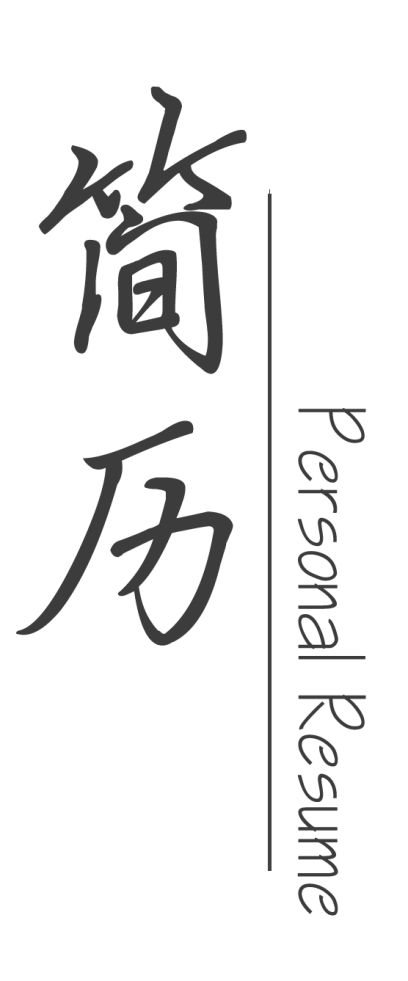 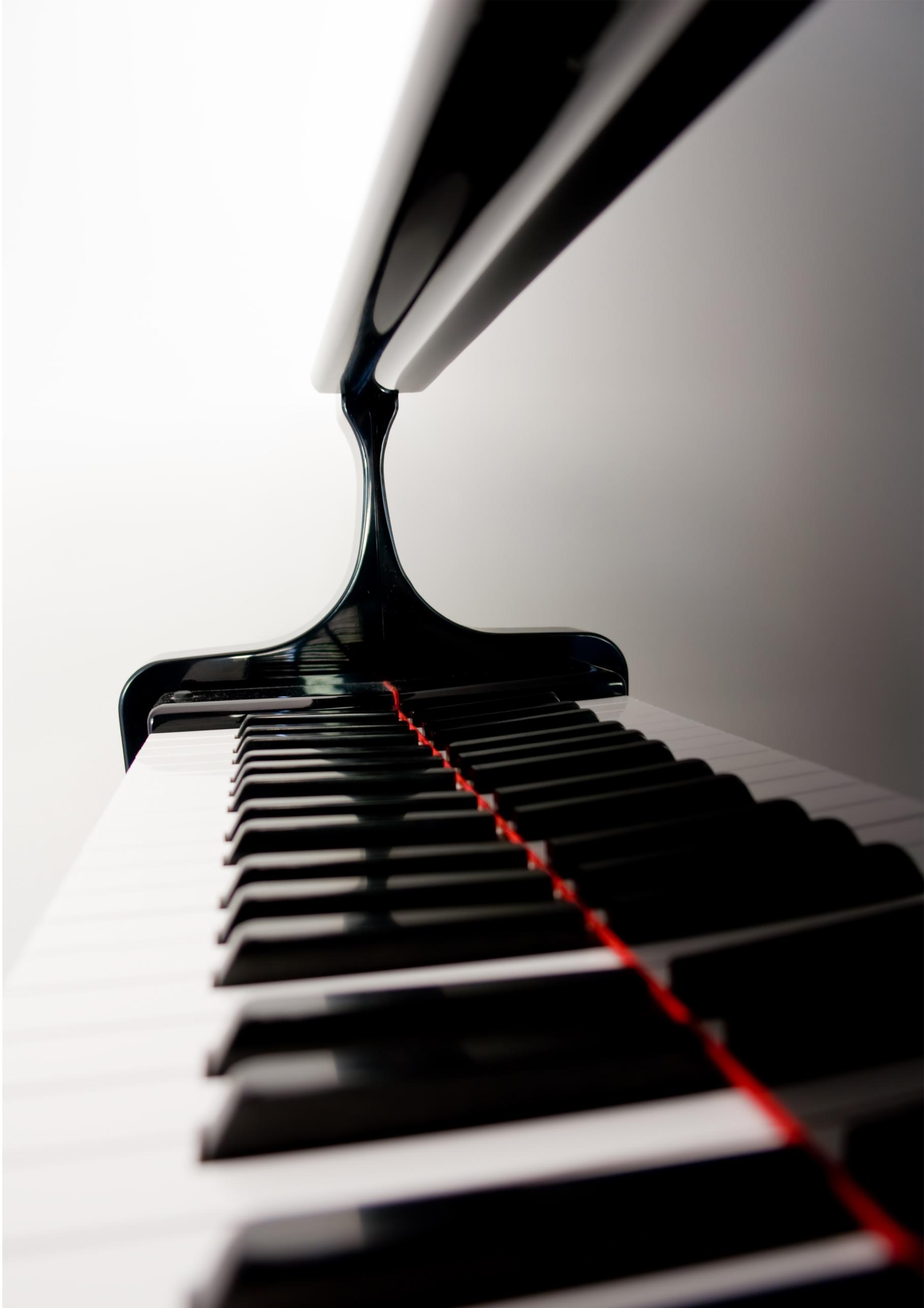 +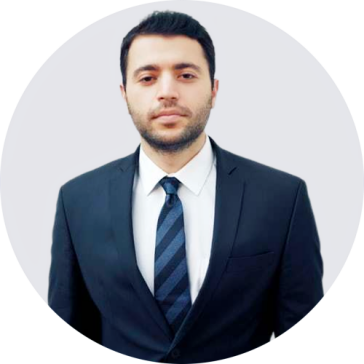 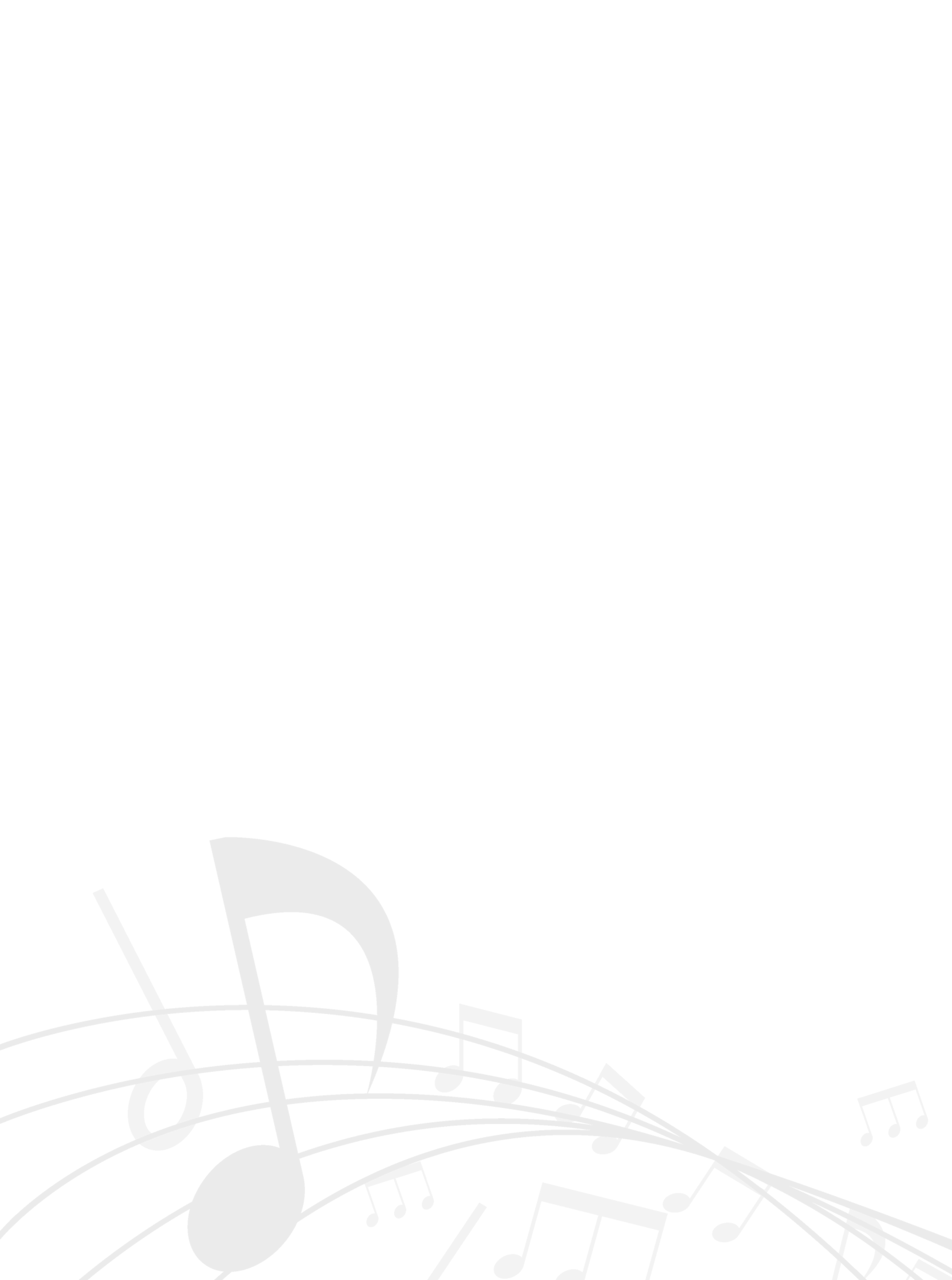 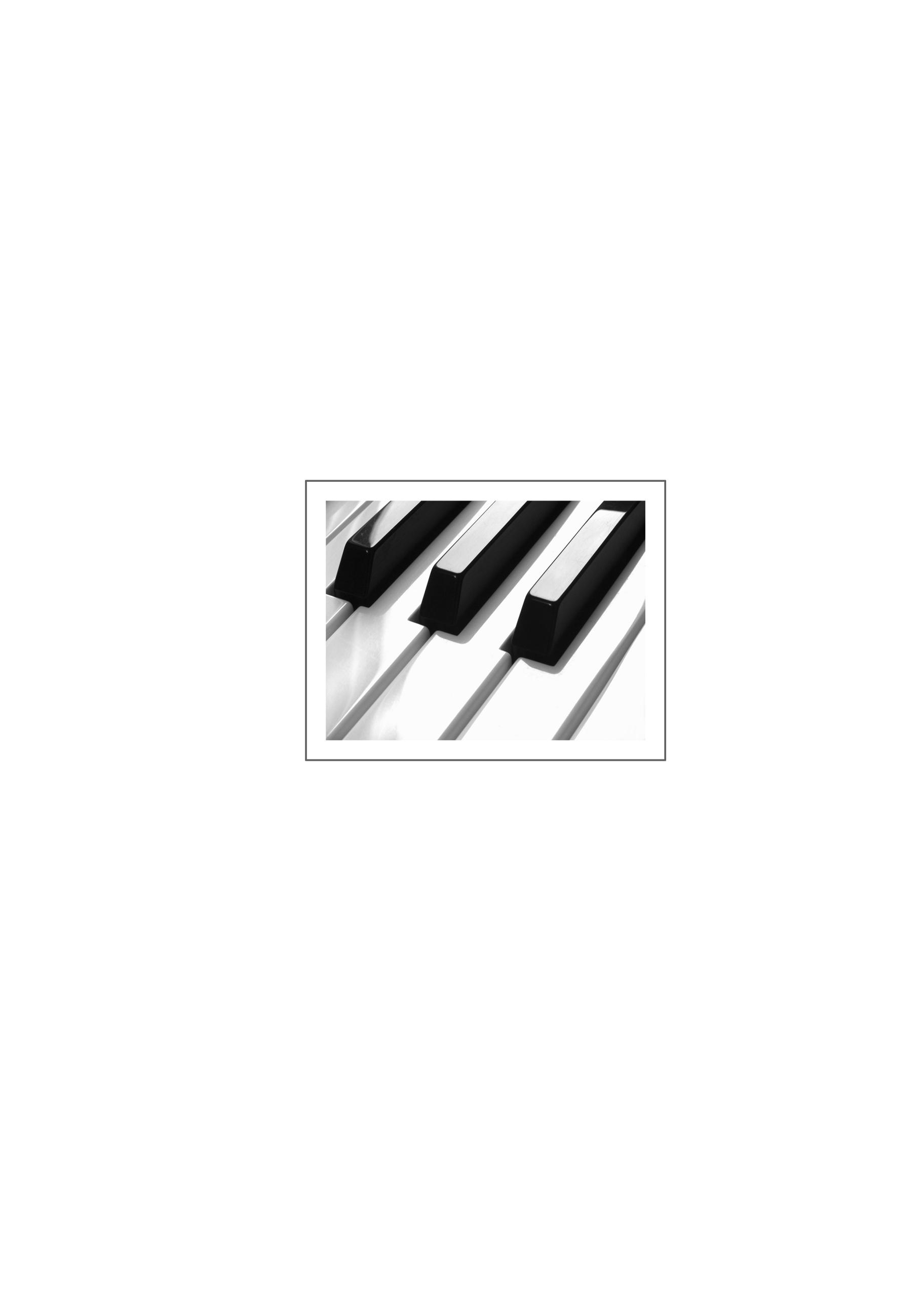 